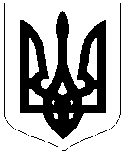 СЕЛИЩНИЙ ГОЛОВА ВИКОНАВЧОГО КОМІТЕТУЛИСЯНСЬКОЇ СЕЛИЩНОЇ  РАДИ  ЧЕРКАСЬКОЇ ОБЛАСТІРОЗПОРЯДЖЕННЯПро заходи щодо отримання повного курсу вакцинації персоналом закладів освіти З метою реалізації конституційного права громадян на охорону здоров’я, медичну допомогу та медичне страхування відповідно до ст.49 Конституції України, на виконання Національного плану вакцинопрофілактики гострої респіраторної хвороби COVID-19, спричиненої коронавірусом SARS-CoV-2, на період до 31.12.2021 р. (розпорядження Кабінету Міністрів України від 12.04.2021 №340), Постанови Кабінету Міністрів України  від 28.07.2021 № 787 «Про внесення змін до постанови Кабінету Міністрів України від 09.12.2020 р. № 1236», наказу МОЗ України від 09.02.2021 р. №213 «Про внесення змін до Дорожньої карти з впровадження вакцини від гострої респіраторної хвороби COVID-19, спричиненої коронавірусом SARS-CoV-2, і проведення масової вакцинації у відповідь на пандемію коронавірусної хвороби COVID-19 в Україні у 2021-2022 роках», керуючись п.20 ч.4 ст. 42 Закону України «Про місцеве самоврядування в Україні»: Керівникам закладів освіти Лисянської селищної ради: 1.1. Ознайомити персонал закладів освіти про прийняття та зміст Постанови Кабінету Міністрів від 28.07.2021 року № 787 «Про внесення змін до постанови Кабінету Міністрів України від 09.12.2020 р. № 1236», та попередити під підпис про наслідки щодо форми проведення навчально-виховного процесу в випадку встановлення «жовтого» рівня небезпеки в Черкаській області, у разі невиконання вимог Постанови персоналом;1.2.	Надати начальникам профільних відділів Лисянської селищної ради звіт про результати процесу вакцинації (повного курсу) персоналом у процентному співвідношенні за підписом медичних працівників, до 27.08.2021 року. 2.	Начальникам профільних відділів Лисянської селищної ради взяти під особистий контроль, процес та етапи виконання Постанови Кабінету Міністрів від 28.07.2021 № 787, з  метою забезпечення своєчасного та безперервного навчального процесу в підпорядкованих закладах освіти в 2021 році.3.     Медичним працівникам закладів освіти Лисянської селищної ради надати в.о. головного лікаря КНП «Лисянський ЦПМСД» Глущенко З. В. замовлення персоналу по кількості видів вакцин, до 11.08.2021 року.4.      В.о. головного лікаря КНП «Лисянський ЦПМСД» Глущенко З. В.  забезпечити своєчасну вакцинацію персоналу закладів освіти.5.	Першому заступнику селищного голови Зарудняку О. М. активізувати роботу щодо проведення вакцинації персоналу закладів освіти.6.	Начальнику відділу інформаційного забезпечення виконавчого комітету Лисянської селищної ради Чумаченко Л. О. провести інформування населення громади щодо необхідності дотримання жителями маскового режиму, виконання санітарно-гігієнічних норм та обов’язкової вакцинації.7.	Контроль за виконанням даного розпорядження залишаю за собою. 
Селищний голова                                                                             А.П. Проценкосмт Лисянка05.08.2021№ 84-р